Katedra …..IMIĘ I NAZWISKO Numer albumu: PRACA DYPLOMOWA INŻYNIERSKA/ MAGISTERSKA Studia stacjonarne/niestacjonarneTytuł po polskuPromotor:……………….	Częstochowa XXXXr.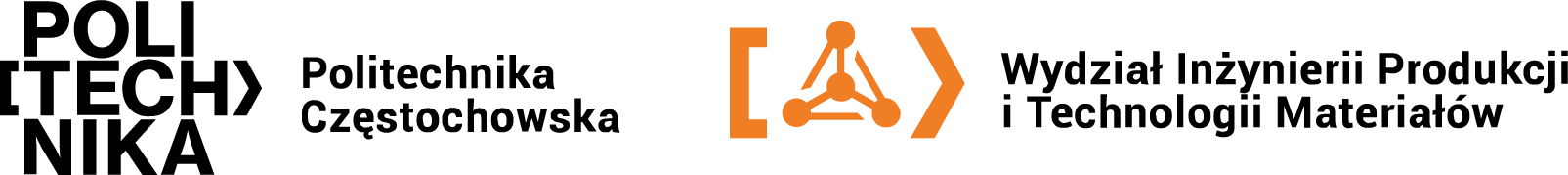 POLITECHNIKA CZĘSTOCHOWSKAWYDZIAŁ INŻYNIERII PRODUKCJI I TECHNOLOGII MATERIAŁÓW